Leadership: Theory and PracticeSeventh EditionPeter G. Northouse, Western Michigan UniversityISBN: 978-1-4833-1753-3Pub Date: February 2015   Price: $85.00	Page Count: 520 pagesAvailability:Sample chapters available online: Ch. 4 & Ch. 6Ancillaries: Yes 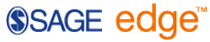 Course Cartridge: YesCourseSmart eBook: YesInteractive eBook: YesAncillaries: SAGE edge for Instructors:Test banks provide a diverse range of pre-written options as well as the opportunity to edit any question and/or insert personalized questions to effectively assess students’ progress and understandingEditable, chapter-specific PowerPoint® slides offer complete flexibility for creating a multimedia presentation for the courseTeaching notes for cases are designed for instructors to expand questions to students, or initiate class discussion.Sample course syllabi for semester and quarter courses provide suggested models for structuring one’s course.Suggested assignments as well as course-long projects are designed to promote students’ in-depth engagement with course material.Lively and stimulating ideas for class activities that can be used in class to reinforce active learning.Chapter-specific questions for study help launch classroom interaction by prompting students to engage with the material and by reinforcing important content.  EXCLUSIVE! Access to full-text SAGE journal articles have been carefully selected to support and expand on the concepts presented in each chapter to encourage students to think criticallyMultimedia content includes original SAGE videos that appeal to students with different learning stylesWeb exercises direct both instructors and students to useful and current web sites, along with creative activities to extend and reinforce learning or allow for further research on important chapter topics. A Course cartridge provides easy LMS integrationSAGE edge for Students:Mobile-friendly eFlashcards strengthen understanding of key terms and conceptsMobile-friendly practice quizzes allow for independent assessment by students of their mastery of course materialA  customized online action plan includes tips and feedback on progress through the course and materials, which allows students to individualize their learning experienceChapter summaries with learning objectives reinforce the most important materialMeaningful web resources with exercises facilitate further exploration of topics, and responses to critical thinking questionsCarefully selected chapter-by-chapter video and multimedia content enhance classroom-based explorations of key topicsLeadership Questionnaires found in the book are provided in PDF format for easy use.EXCLUSIVE! Access to full-text SAGE journal articles that have been carefully selected to support and expand on the concepts presented in each chapter TABLE OF CONTENTS – SIDE BY SIDE COMPARISON * What’s New*What’s moved location*What’s removed* What’s New*What’s moved location*What’s removedChapter Changes:Chapter 1:Use of ‘subordinates’ replaced with ‘followers’ where appropriate. Evolution of leadership definitions updated. Enhanced information on power.Chapter 2:Use of ‘subordinates’ replaced with ‘followers’ where appropriate. Replace use of the word personality with traits where appropriate. Updated information about Steve Jobs (page 24). Removed reference to Lance Armstrong, replaced with information about Paul Farmer. Clarified questionnaire instruction to explain the grid.Chapter 3:Use of ‘subordinates’ replaced with ‘followers’ where appropriateChapter 4:Chapter title changed to Behavioral Approach.Use of ‘subordinates’ replaced with ‘followers’ where appropriate.Use of word ‘style’ changed to ‘behavior’ or behavioral approach where appropriate.Chapter 5:Use of ‘subordinates’ replaced with ‘followers’ where appropriateAdded Thompson and VecchioReplaced Case 5.1 with Marathon runners case from Path Goal chapter and Questions reworked to fit SiutationalNew References added.	Chapter 6:Previous Chapter 6: Contingency removed (was in 6e). This chapter was moved from Chapter 7, all references to 7 were changed to 6. Use of ‘subordinates’ replaced with ‘followers’ where appropriate.New case 6.3.	Chapter 7:This chapter was moved from Chapter 8, all references to 8 were changed to 7. Use of ‘subordinates’ replaced with ‘followers’ where appropriate.	Added Ilies, Nahrgang and Morgeson.Added Gertsner and Day.Practical examples added to application section.			New questions added to Case 7.3.New references added.Chapter 8:This chapter was moved from Chapter 9, all references to 9 were changed to 8. Use of ‘subordinates’ replaced with ‘followers’ where appropriate.Addition of pseudotransformational leadership. Additional information added to criticisms section.New references added.Chapter 9:This chapter was moved from Chapter 11, all references to 11 were changed to 9. Use of ‘subordinates’ replaced with ‘followers’ where appropriate. Removed Terry model and any references within the chapter. Added Cianci, Hannah, Roberts, and Tsakumis.Updated Case 9.2 --Greg Mortenson.References removed, new references added.Chapter 10:Use of ‘subordinates’ replaced with ‘followers’ where appropriate Replace word “subordinates” with followers.New Case 10.1, replacing Promise case with Mrs. Noble.Updates Case 10.2 (Paul farmer).Chapter 11:Entirely new chapterChapter 12:This chapter was moved from Chapter 13, all references to 13 were changed to 12. Entirely new chapter written by Kets DeVries and Cheak.Chapter 13:This chapter was moved from Chapter 16, all references to 16 were changed to 13. Use of ‘subordinates’ replaced with ‘followers’ where appropriate.Several paragraphs on Kohlberg’s Stages of Moral Development added.Table 13.1 to accompany Kohlberg information added. Several paragraphs and sources on the dark side of leadership added.Figure 13.2 The Toxic Triangle added.New Case 13.1New references added.Chapter 14:This chapter was moved from Chapter 12, all references to 12 were changed to 14. Use of ‘subordinates’ replaced with ‘followers’ where appropriate.New information and emphasis on shared leadership.New information on virtual teams.Added examples to Leadership Actions.Restructured description of model.Chapter 15:This chapter was moved from Chapter 14, all references to 14 were changed to 15. Title changed from Women and Leadership to Gender and Leadership.Use of ‘subordinates’ replaced with ‘followers’ where appropriate.Author Removed Figure 14.1 The Leadership Gap.Introduction changed – section on Gender, Leadership Styles and Leadership Effectiveness removed.Chapter 16:This chapter was moved from Chapter 15, all references to 15 were changed to 16. Use of ‘subordinates’ replaced with ‘followers’ where appropriate.New examples added to the nine cultural dimensions.Mention of forthcoming House book deleted.New reference added.	If you have any questions, your sales representative is happy to help. You can utilize our Rep Locator to quickly find the contact information for your sales representative. http://www.sagepub.com/replocator.spSIXTH EDITIONSEVENTH EDITION1. Introduction Leadership Defined Ways of Conceptualizing LeadershipDefinition and Components Leadership Described Trait Versus Process Leadership Assigned Versus Emergent Leadership Leadership and Power Leadership and Coercion Leadership and Management Plan of the Book Summary References 1. IntroductionLeadership DefinedWays of Conceptualizing LeadershipDefinition and ComponentsLeadership DescribedTrait Versus Process LeadershipAssigned Versus Emergent LeadershipLeadership and PowerLeadership and CoercionLeadership and ManagementPlan of the BookSummaryReferences2. Trait Approach Description Intelligence Self-Confidence Determination Integrity Sociability Five-Factor Personality Model and Leadership Emotional Intelligence How Does the Trait Approach Work? Strengths Criticisms Application Case Studies Case 2.1 Choosing a New Director of Research Case 2.2 A Remarkable Turnaround Case 2.3 Recruiting for the Bank Leadership Instrument Leadership Trait Questionnaire (LTQ) Summary References 2. Trait ApproachDescriptionIntelligenceSelf-ConfidenceDeterminationIntegritySociabilityFive-Factor Personality Model and LeadershipEmotional IntelligenceHow Does the Trait Approach Work?StrengthsCriticismsApplicationCase StudiesCase 2.1 Choosing a New Director of ResearchCase 2.2 A Remarkable TurnaroundCase 2.3 Recruiting for the BankLeadership InstrumentLeadership Trait Questionnaire (LTQ)Summary Reference3. Skills Approach Description Three-Skill Approach Skills Model 47How Does the Skills Approach Work? 57Strengths 58Criticisms 59Application 60Case Studies 61Case 3.1 A Strained Research Team 61Case 3.2 A Shift for Lieutenant Colonel Adams 63Case 3.3 Andy’s Recipe 65Leadership Instrument 67Skills Inventory 69Summary 71References 723. Skills ApproachDescriptionThree-Skill ApproachTechnical SkillHuman SkillConceptual SkillSummary of the Three-Skill ApproachSkills ModelCompetenciesIndividual AttributesLeadership OutcomesCareer ExperiencesEnvironmental InfluencesSummary of the Skills ModelHow Does the Skills Approach Work?StrengthsCriticismsApplicationCase StudiesCase 3.1 A Strained Research TeamCase 3.2 A Shift for Lieutenant Colonel AdamsCase 3.3 Andy’s RecipeLeadership InstrumentSkills InventorySummaryReferences4. Style Approach Description The Ohio State Studies The University of Michigan Studies Blake and Mouton’s Managerial (Leadership) Grid Paternalism/Maternalism Opportunism How Does the Style Approach Work? Strengths Criticisms Application Case Studies Case 4.1 A Drill Sergeant at First Case 4.2 Eating Lunch Standing Up Case 4.3 We Are FamilyLeadership Instrument Style Questionnaire Summary References 4. Behavioral ApproachDescriptionThe Ohio State StudiesThe University of Michigan StudiesBlake and Mouton’s Managerial (Leadership) GridAuthority–Compliance (9,1)Country-Club Management (1,9)Impoverished Management (1,1)Middle-of-the-Road Management (5,5)Team Management (9,9)Paternalism/MaternalismOpportunism How Does the Behavioral Approach Work?StrengthsCriticismsApplicationCase StudiesCase 4.1 A Drill Sergeant at FirstCase 4.2 Eating Lunch Standing UpCase 4.3 We Are FamilyLeadership InstrumentBehavior QuestionnaireSummary References5. Situational Approach Description Leadership Styles Development Levels How Does the Situational Approach Work? Strengths Criticisms Application Case Studies Case 5.1 What Style Do I Use? Case 5.2 Why Aren’t They Listening? Case 5.3 Getting the Message Across Leadership Instrument Situational Leadership Summary References 5. Situational ApproachDescriptionLeadership StylesDevelopment LevelsHow Does the Situational Approach Work?StrengthsCriticismsApplicationCase StudiesCase 5.1 Marathon Runners at Different Levels (previously in Ch. 7)Case 5.2 Why Aren’t They Listening?Case 5.3 Getting the Message AcrossLeadership InstrumentSituational LeadershipSummaryReferences7. Path–Goal Theory (Now Ch. 6)DescriptionLeader Behaviors Subordinate Characteristics Task Characteristics How Does Path–Goal Theory Work? Strengths Criticisms Application Case Studies Case 7.1 Three Shifts, Three Supervisors Case 7.2 Direction for Some, Support for Others Case 7.3 Marathon Runners at Different Levels (now in Ch. 5)Leadership Instrument Path–Goal Leadership Questionnaire Summary References 6. Path–Goal Theory (previously Ch. 7)DescriptionLeader BehaviorsDirective LeadershipSupportive LeadershipParticipative LeadershipAchievement-Oriented LeadershipFollower CharacteristicsTask CharacteristicsHow Does Path–Goal Theory Work?StrengthsCriticismsApplicationCase StudiesCase 6.1 Three Shifts, Three SupervisorsCase 6.2 Direction for Some, Support for OthersCase 6.3 Playing in the OrchestraLeadership InstrumentPath–Goal Leadership QuestionnaireSummaryReferences8. Leader–Member Exchange Theory (Now Ch. 7)DescriptionEarly Studies Later Studies Leadership Making How Does LMX Theory Work? Strengths Criticisms Application Case Studies Case 8.1 His Team Gets the Best Assignments Case 8.2 Working Hard at Being FairCase 8.3 Taking on Additional Responsibilities Leadership Instrument LMX 7 Questionnaire Summary References 7. Leader–Member Exchange Theory (Previously Ch. 8)DescriptionEarly StudiesLater StudiesLeadership MakingHow Does LMX Theory Work?StrengthsCriticismsApplicationCase StudiesCase 7.1 His Team Gets the Best AssignmentsCase 7.2 Working Hard at Being FairCase 7.3 Taking on Additional ResponsibilitiesLeadership InstrumentLMX 7 QuestionnaireSummaryReferences9. Transformational Leadership (Now Ch. 8)Description Transformational Leadership Defined Transformational Leadership and Charisma A Model of Transformational Leadership Other Transformational Perspectives How Does the Transformational Approach Work? Strengths Criticisms Application Case Studies Case 9.1 The Vision Failed Case 9.2 An Exploration in Leadership Case 9.3 Her Vision of a Model Research Center Leadership Instrument Sample Items From the Multifactor Leadership Questionnaire (MLQ) Form 5X-Short Summary References 8. Transformational Leadership (Previously Ch. 9)DescriptionTransformational Leadership DefinedTransformational Leadership and CharismaA Model of Transformational LeadershipTransformational Leadership FactorsTransactional Leadership FactorsNonleadership FactorOther Transformational PerspectivesBennis and NanusKouzes and PosnerHow Does the Transformational Approach Work?StrengthsCriticismsApplicationCase StudiesCase 8.1 The Vision FailedCase 8.2 An Exploration in LeadershipCase 8.3 Her Vision of a Model Research CenterLeadership InstrumentSummary References11. Authentic Leadership (now Ch. 9)Description Authentic Leadership Defined Approaches to Authentic Leadership How Does Authentic Leadership Theory Work? Strengths Criticisms Application Case Studies Case 11.1 Am I Really a Leader? Case 11.2 A Leader Under Fire Case 11.3 The Reluctant First Lady Leadership Instrument Authentic Leadership Self-Assessment Questionnaire Summary References 9. Authentic Leadership (Previously Ch. 11)DescriptionAuthentic Leadership DefinedApproaches to Authentic LeadershipPractical ApproachTheoretical ApproachHow Does Authentic Leadership Work?StrengthsCriticismsApplicationsCase StudiesCase 9.1 Am I Really a Leader?Case 9.2 A Leader Under FireCase 9.3 The Reluctant First LadyLeadership InstrumentAuthentic Leadership Self-Assessment QuestionnaireSummaryReferences10. Servant Leadership Description Servant Leadership Defined Historical Basis of Servant Leadership Ten Characteristics of a Servant Leader Building a Theory About Servant Leadership Model of Servant Leadership Antecedent Conditions Servant Leader Behaviors Outcomes Summary of the Model of Servant Leadership How Does Servant Leadership Work? Strengths Criticisms Application Case Studies Case 10.1 Anonymous Servant Leaders 237Case 10.2 Doctor to the Poor Case 10.3 Servant Leadership Takes Flight Leadership Instrument Servant Leadership Questionnaire Summary References 10. Servant LeadershipDescriptionServant Leadership DefinedHistorical Basis of Servant LeadershipTen Characteristics of a Servant LeaderBuilding a Theory About Servant LeadershipModel of Servant LeadershipAntecedent ConditionsServant Leader BehaviorsOutcomesSummary of the Model of Servant LeadershipHow Does Servant Leadership Work?StrengthsCriticismsApplicationCase StudiesCase 10.1 Everyone Loves Mrs. NobleCase 10.2 Doctor to the PoorCase 10.3 Servant Leadership Takes FlightLeadership InstrumentServant Leadership QuestionnaireSummaryReferences11. Adaptive LeadershipDescriptionAdaptive Leadership DefinedA Model of Adaptive LeadershipSituational ChallengesLeader BehaviorsAdaptive WorkHow Does Adaptive Leadership Work?StrengthsCriticismsApplicationCase StudiesCase 11.1 Silence, Stigma, and Mental IllnessCase 11.2 Taming BacchusCase 11.3 Redskins No MoreLeadership InstrumentAdaptive Leadership QuestionnaireSummaryReferences13. Psychodynamic Approach (now Ch. 12)Ernest L. StechDescription Eric Berne and Transactional Analysis 322Sigmund Freud and Personality Types 325Social Character and a Shift inLeadership Perspective 328Carl Jung and Personality Types 330Types and Leadership 333How Does the Psychodynamic Approach Work?Strengths Criticisms Case Studies Case 13.1 Not the Type Who Seesthe Big Picture Case 13.2 Staff Meeting Problems Case 13.3 Unexpected Reactions Leadership Instrument Psychodynamic Approach Survey Summary References 12. Psychodynamic Approach (Previously Ch. 13)DescriptionThe Clinical ParadigmHistory of the Psychodynamic ApproachKey Concepts and Dynamics Within the Psychodynamic ApproachCore Conflictual Relationship ThemesSocial Defense MechanismsMirroring and IdealizingIdentification With the AggressorFolie à DeuxNarcissismHow Does the Psychodynamic Approach Work?StrengthsCriticismsApplicationA Group Coaching ApplicationCase StudiesCase 12.1 Dealing With Passive-AggressivesCase 12.2 The Fear of SuccessCase 12.3 Helping a Bipolar LeaderLeadership InstrumentThe Leadership Archetype Questionnaire (Abridged Version)SummaryReferences16. Leadership Ethics (now Ch. 13)Description Ethics Defined Ethical Theories Centrality of Ethics to Leadership Heifetz’s Perspective on Ethical Leadership 429Burns’s Perspective on Ethical Leadership 429Principles of Ethical Leadership 430Strengths 437Criticisms 438Application 439Case Studies 439Case 16.1 A Struggling Company WithoutEnough Cash 440Case 16.2 How Safe Is Safe? 441Case 16.3 Reexamining a Proposal 443Leadership Instrument 444Perceived Leader Integrity Scale (PLIS) 446Summary 448References 44913. Leadership Ethics (Previously Ch. 16)DescriptionEthics DefinedLevel 1. Preconventional MoralityLevel 2. Conventional Morality Level 3. Postconventional Morality Ethical TheoriesCentrality of Ethics to LeadershipHeifetz’s Perspective on Ethical LeadershipBurns’s Perspective on Ethical LeadershipThe Dark Side of LeadershipPrinciples of Ethical LeadershipEthical Leaders Respect OthersEthical Leaders Serve OthersEthical Leaders Are JustEthical Leaders Are HonestEthical Leaders Build CommunityStrengthsCriticismsApplicationCase StudiesCase 13.1 Choosing a Research AssistantCase 13.2 How Safe Is Safe?Case 13.3 Reexamining a ProposalLeadership InstrumentPerceived Leader Integrity Scale (PLIS)SummaryReferences12. Team Leadership (Now Ch. 14)Susan E. Kogler HillDescription Team Leadership Model How Does the Team Leadership Model Work? StrengthsCriticisms Application Case Studies Case 12.1 Can This Virtual Team Work? Case 12.2 They Dominated the Conversation Case 12.3 Starts With a Bang, Ends With a Whimper Leadership Instrument Team Excellence and Collaborative Team LeaderQuestionnaire Summary References 14. Team Leadership (previously Ch. 12)DescriptionTeam Leadership ModelTeam EffectivenessLeadership DecisionsLeadership ActionsHow Does the Team Leadership Model Work?StrengthsCriticismsApplicationCase StudiesCase 14.1 Can This Virtual Team Work?Case 14.2 They Dominated the ConversationCase 14.3 Starts With a Bang, Ends With a WhimperLeadership InstrumentTeam Excellence and Collaborative Team Leader QuestionnaireSummaryReferences14. Women and Leadership (Now Ch. 15)Crystal L. HoytDescription Gender, Leadership Styles, andLeadership Effectiveness The Glass Ceiling Turned Labyrinth Strengths Criticisms Application Case Studies Case 14.1 The “Glass Ceiling” Case 14.2 Lack of Inclusion and Credibility Case 14.3 Pregnancy as a Barrier to Job Status Leadership Instrument The Gender–Leader Implicit Association Test Summary Note 375References 15. Gender and Leadership (Previously Ch. 14)DescriptionThe Glass Ceiling Turned LabyrinthEvidence of the Leadership LabyrinthUnderstanding the LabyrinthGender Differences in Leadership Styles and EffectivenessNavigating the LabyrinthStrengthsCriticismsApplicationCase StudiesCase 15.1 The “Glass Ceiling”Case 15.2 Lack of Inclusion and CredibilityCase 15.3 Pregnancy as a Barrier to Job StatusLeadership InstrumentThe Gender–Leader Implicit Association TestSummaryReferences15. Culture and Leadership (Now Ch. 16)Description Culture Defined Related Concepts Dimensions of Culture Clusters of World Cultures 390Characteristics of Clusters 391Leadership Behavior and Culture Clusters 395Universally Desirable and UndesirableLeadership Attributes 403Strengths 404Criticisms 405Application 407Case Studies 407Case 15.1 A Challenging Workplace 408Case 15.2 A Special Kind of Financing 410Case 15.3 Whose Hispanic Center Is It? 411Leadership Instrument 414Dimensions of Culture Questionnaire 415Summary 420Notes 421References 42216. Culture and Leadership (Previously Ch. 15)DescriptionCulture DefinedRelated ConceptsEthnocentrismPrejudiceDimensions of CultureUncertainty AvoidancePower DistanceInstitutional CollectivismIn-Group CollectivismGender EgalitarianismAssertivenessFuture OrientationPerformance OrientationHumane OrientationClusters of World CulturesCharacteristics of ClustersAngloConfucian AsiaEastern EuropeGermanic EuropeLatin AmericaLatin EuropeMiddle EastNordic EuropeSouthern AsiaSub-Saharan AfricaLeadership Behavior and Culture ClustersEastern Europe Leadership ProfileLatin America Leadership ProfileLatin Europe Leadership ProfileConfucian Asia Leadership ProfileNordic Europe Leadership ProfileAnglo Leadership ProfileSub-Saharan Africa Leadership ProfileSouthern Asia Leadership ProfileGermanic Europe Leadership ProfileMiddle East Leadership ProfileUniversally Desirable and Undesirable Leadership AttributesStrengthsCriticismsApplicationCase StudiesCase 16.1 A Challenging WorkplaceCase 16.2 A Special Kind of FinancingCase 16.3 Whose Hispanic Center Is It?Leadership InstrumentDimensions of Culture QuestionnaireSummaryReferences